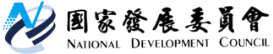 國家發展委員會 新聞稿有關10月19日自由時報電子報刊載社論「賴清德送澎湖450億大禮楊曜呼籲交通、醫療優先」一文，報載楊委員對於「澎湖綠能觀光示範島整體規劃」案之建議，國發會說明如下： 本案前已召開多次跨部會及地方協調會議及現地會勘，院長業於10月2日邀請澎湖縣政府、楊曜委員辦公室及相關部會召開協調會議，並於10月7日親赴澎湖瞭解當地情況，納入澎湖縣府、楊曜委員及當地民眾建議，並與縣府達成共識合作積極推動。院長10月7日於澎湖宣布106-114年將投入約450億元，係為達成澎湖本島100%綠能發電，包括新增風電建設237MW及太陽能建設34.6 MW；完成建置臺澎海纜工程計畫；推動地方、民眾共享機制等措施，期能讓澎湖與國際接軌，成為全世界人口最多的綠能島，未來將適時會同相關中央及地方執行機關進行滾動式計畫檢討，以合乎澎湖在地需要。有關楊曜委員所提強化台華輪汰舊換新，以建造更加安全、舒適與快速之重要交通航線，及投入人民有感的清除海底淤泥、海飄垃圾及澎湖醫療品質的提升等相關事宜，均已納入本案及其他相關計畫中積極推動。臺華輪汰舊換新計畫，行政院前已於103年6月核定在案總經費18億元；澎湖海岸垃圾與海底漁網等廢棄物清理計畫預計投入4.4億元；有關澎湖醫療品質的提升，過去已透過離島建設基金機制持續補助提升緊急醫療救護。未來本會仍將持續督促相關中央主管機關協助澎湖縣政府加速辦理，依既定期程持續執行，達成建造更加安全、舒適與快速的重要交通航線、推動海洋永續發展及提升醫療品質。